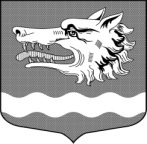 СОВЕТ ДЕПУТАТОВ                                                             
Раздольевского сельского поселения Приозерского муниципального района Ленинградской областиР Е Ш Е Н И Е 15 июня 2023 года                                                                                             № 210О внесении изменений в Решение Совета депутатов МО Раздольевское сельское поселение № 12 от 13.11.2019 «Об установлении на территории МО Раздольевское сельское поселение МО Приозерский муниципальный район Ленинградской области земельного налога с 01.01.2020 годаВ соответствии с Федеральным законом от 06.10.2003 N 131-ФЗ "Об общих принципах организации местного самоуправления в Российской Федерации", Налоговым кодексом Российской Федерации, на основании Устава Раздольевского сельского поселения Приозерского муниципального района Ленинградской области Совет депутатов Раздольевского сельского поселения РЕШИЛ:1. Внести в Решение Совета депутатов МО Раздольевское сельское поселение № 12 от 13.11.2019 «Об установлении на территории МО Раздольевское сельское поселение МО Приозерский муниципальный район Ленинградской области земельного налога с 01.01.2020 года» (далее – Решение) изменение, дополнив пункт № 3 абзацем следующего содержания:«-организации, включенные в сводный реестр организаций оборонно-промышленного комплекса.».2. Настоящее решение подлежит официальному опубликованию.3. Настоящее решение вступает в законную силу с 01 января 2024 года.4. Контроль за исполнение настоящего решения возложить на комиссию по экономике, бюджету, налогам, муниципальной собственности, (председатель Надеенко О.Н.).Глава Раздольевского сельского поселения                                           А.В. Долгов            Исполнитель: Иванова Н.Н., тел.66-649Разослано: дело-3, прокуратура-1, ИФНС по Приозерскому район-1; комитет финансов-1